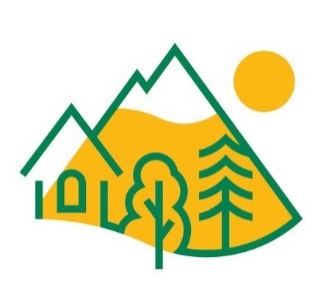 ПРАВИЛА ПРОДАЖИ И ИСПОЛЬЗОВАНИЯ «SKI-PASS» (РАЗДЕЛ III)Сервисная пластиковая карта «Ski-pass» (далее – «Ski-pass») представляет собой – бесконтактное устройство, оснащенное встроенным чипом памяти, дающая право на осуществление прохода на территорию базы отдыха «Кулига-Парк, горнолыжные трасы, оплату услуг бугельных подъемников, услуг по организации проката спортивного инвентаря, а также других услуг, предоставляемых «Кулига-Парк», содержащее информацию о сумме денежных средств внесенных «Клиентом» на баланс, время и место использования платными услугами, оформляется и выдается непосредственно «Клиенту» в исправном состоянии, срок действия которой не ограничен. Электронная система – совокупность технических средств и программ по учету и реализации платных услуг, движению денежных средств по безналичному и наличному расчету с использованием сервисной пластиковой карты «Ski-pass», установленная «Кулига-Парк».Баланс «Ski-pass» - электронный счет Клиента в электронной системе, предназначенный для учета оплаты и получения платных услуг на территории «Кулига-Парк».Услуги «Кулига-Парк» могут быть начислены на «Ski-pass» и предоставлены: разово;по времени (по часам);на месяц (месячный абонемент),на сезон (сезонный абонемент)«Ski-pass» предоставляется Клиенту платно. Приобретая и пользуясь «Ski-pass», Клиент подтверждает, что он полностью ознакомился с правилами пользования услугами базы отдыха «Кулига-Парк», согласен с ними и обязуется их выполнять.«Ski-pass» предоставляется двух видов:Неперсонифицированный;Персонифицированный.Продажа неперсонифицированного «Ski-pass» осуществляется в кассах «Кулига-Парк». При покупке неперсонифицированного «Ski-pass», на него распространяются правила, изложенные в пункте 3.3. настоящих Правил.Оформление/переоформление/продажа персонифицированного «Ski-pass» осуществляется только на кассах «Кулига-Парк». При оформлении персонифицированного «Ski-pass» Клиенту необходимо сообщить кассиру/администратору «Кулига-Парк», ФИО, телефон, e-mail, а также предоставить документ, удостоверяющий личность (паспорт). При покупке персонифицированного «Ski-pass», на него распространяются правила, изложенные в пункте 3.3. настоящих Правил.При оформлении/покупки персонифицированного «Ski-pass», на клиента распространяется:приобретение первого «Ski-pass» бесплатно;вход на территорию базы отдыха «Кулига-Парк» впервые - бесплатно;возможность использовать прокат оборудования без залогового имущества;возможность использования мобильного приложения;возможность пополнения «Ski-pass» через мобильное приложение «Кулига-Парк»;возможность отслеживания баланса «Ski-pass» через мобильное приложение;возможность пользования всеми инструментами мобильного приложения «Кулига-Парк;возможность восстановления баланса в случае утери «Ski-pass»;возможность бесплатного принятия участия в акциях и розыгрышах, проводимых «Кулига-Парк».Внесение денежных средств на баланс «Ski-pass» и оплата услуг осуществляется как в безналичной форме, через терминалы оплаты электронной системы, либо банковской картой, так и наличными денежными средствами через кассы «Кулига-Парк». Списание денежных средств с баланса сервисной пластиковой карты «Ski-pass» осуществляется электронной системой по факту оказания платных услуг. В случае возникновения дебиторской задолженности (при сдаче инвентаря) перед «Кулига-Парк» за оказанные платные услуги, отраженные в электронной системе, Клиент обязан внести оплату до полного погашения задолженности в течение 10 (десяти) рабочих дней с даты оказания услуг. В противном случае «Кулига-Парк» принимает все необходимые меры по взысканию задолженности в бесспорном порядке в соответствии с действующим законодательством РФ.В случае утраты «Ski-pass», Клиенту оформляется и выдается новая карта «Ski-pass», при условии предъявления документа удостоверяющего личность (паспорт) (для переноса остатка баланса карты (денежных средств)), а также оплаты услуги по оформлению «Ski-pass», согласно прейскуранта цен, действующему на момент выдачи карты.Положения настоящего пункта Правил распространяется исключительно на персонифицированные «Ski-pass». Утерянные неперсонифицированные «Ski-pass» восстановлению, замене, переносу баланса и т.п. не подлежат.Передача и использование «Ski-pass» иными лицами, не допускается. В случае приобретения карты для своего ребенка (до 18 лет) законный представитель (с которым заключен договор) несет полную ответственность за его действия. Дети до 18 лет используют инвентарь и оборудование при непосредственном сопровождении и/или под присмотром (в зависимости от объекта посещения и оказываемой услуги) взрослого.При выявлении случая передачи либо использования «Ski-pass» иным лицом, «Кулига-Парк» вправе отказать в предоставлении платных услуг. Приобретая «Ski-pass» Клиент подтверждает отсутствие каких-либо медицинских противопоказании, заболеваний и патологических состояний здоровья, препятствующих допуску к занятиям физической культурой и спортом. «Кулига-Парк» не несет ответственности перед Клиентом в случае несанкционированного использования «Ski-pass» третьими лицами. При нахождении на территории базы отдыха «Кулига-Парк» ответственность за жизнь, здоровье, а также за безопасное использование инвентаря/услуги, несет Клиент (в том числе за несовершеннолетнего ребенка). Клиент несет ответственность за вред жизни, здоровью или имуществу перед третьими лицами (в том числе перед «Кулига-Парк»), причиненный при использовании инвентаря/услуги. При оформлении персонализированного «Ski-pass». кассир/администратор в праве сфотографировать Клиента для заведения его персональных данных в специальную в базу данных. Отдел проката при выдаче оборудования вправе идентифицировать клиента по фотографии, занесеной в систему при персонализации.«Ski-pass» Клиентам запрещено хранить рядом с мобильным телефоном, иными электронными приборами, рядом (вместе) с любой другой магнитной/электронной картой.«Кулига-Парк» в праве предоставлять скидки (льготы) на абонементы. Размеры и виды скидок (льгот) утверждаются приказом генерального директора ООО «Радуга» или уполномоченного им лица одновременно с утверждением Тарифов.Для получения скидок (льгот) на абонементы, Клиенты обязаны предъявить сотрудникам «Кулига-Парк» соответствующие документы, подтверждающие право на получение скидки (льготы) (паспорт, студенческий или школьный билет, свидетельство о рождении; удостоверения ветерана, инвалида Великой Отечественной войны) согласно требованиям соответствующих Тарифов.«Кулига-Парк» не принимает копии документов в качестве подтверждения права на получение скидки (льготы).Возрастом Клиента для получения скидки (льготы) будет его возраст на первый день срока действия абонемента.После того, как абонемент был приобретен, никакие скидки более Клиенту не предоставляются.Оплата «Ski-pass» производится наличными денежными средствами или безналичным расчетом с использованием банковских карт Visa, MasterCard, МИР.Подделка «Ski-pass» с записанными на него услугами/бонусными баллами «Кулига-Парк», использование чужих, подложных «Ski-pass» с записанными на них услугами/бонусными баллами «Кулига-Парк» являются основаниями для передачи «Кулига-Парком» соответствующих материалов правоохранительным органам для привлечения подозреваемых лиц к ответственности, предусмотренной законодательством Российской Федерации. 